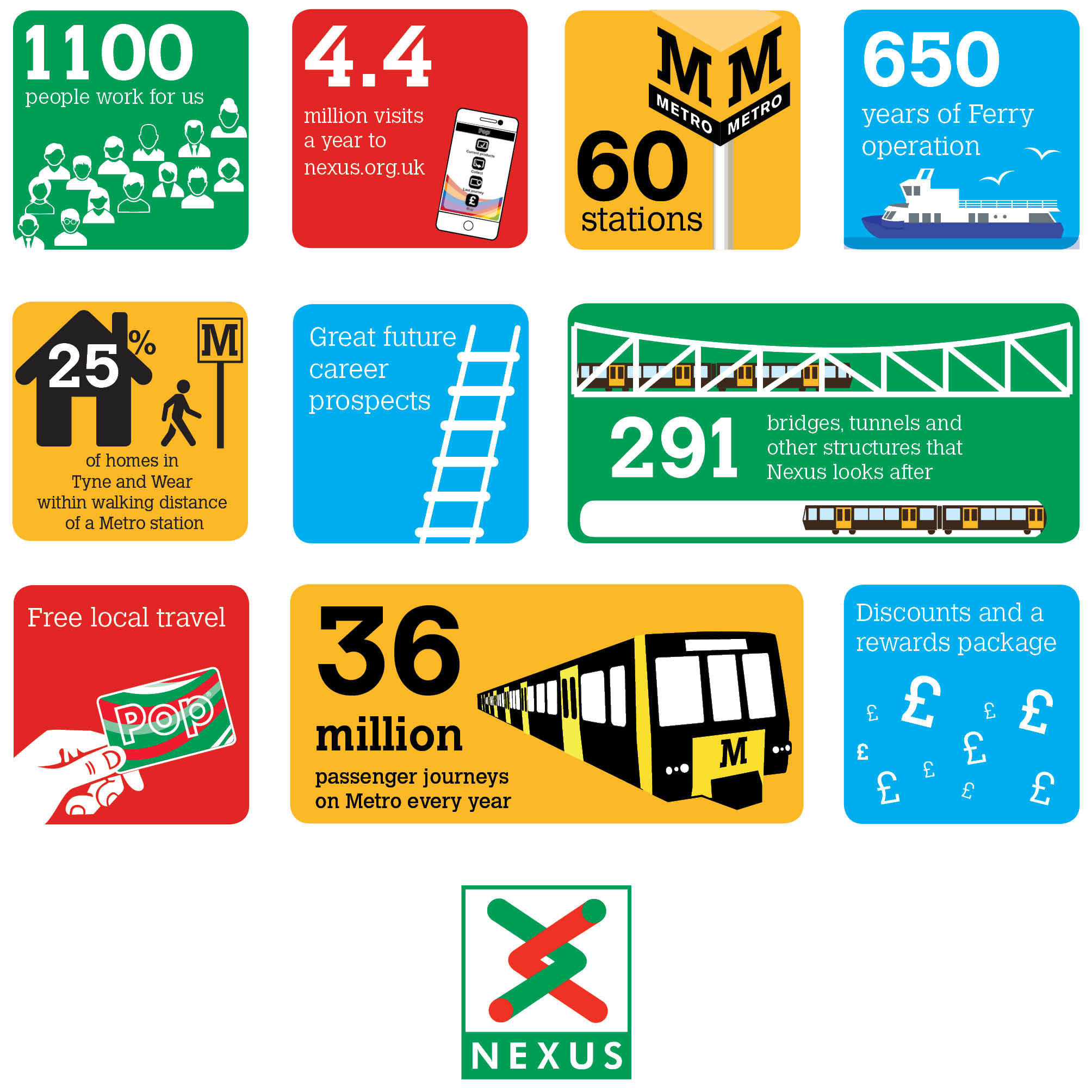 New Job VacancyJoin us as a Health and Safety Officer (Previous applicants need not apply)You will work closely with all of Nexus’ departments to provide advice and guidance on health, safety, quality and compliance matters.  You will be able to carry out audits and inspections, producing reports with the appropriate recommendations, and have the ability to support managers to meet legal compliance and implementation of industry best practice.  Salary £25,685 to £38,532 pa (plus £2,725 standby allowance)Plus defined benefit pension scheme, free local travel and access to other benefits.Closing date 04 December 2020Find out more at nexus.org.uk or email recruitment@nexus.org.uk